г.Петропавловск								                             25 апреля 2024 г. Отчет ТОО «Петропавловские Тепловые Сети» об исполнении утвержденной тарифной сметы, об исполнении утвержденной инвестиционной программы, о соблюдении показателей качества и надежности регулируемых услуг и достижении показателей эффективности деятельности субъектов естественных монополий перед потребителями и иными заинтересованными лицами за 2023 год ТОО «Петропавловские Тепловые Сети» является энергопередающей организацией, основным видом деятельности которой является передача и распределение тепловой энергии, поддержание в технически исправном состоянии оборудования тепловых сетей, обеспечение устойчивого теплоснабжения города Петропавловска. Наше предприятие за 2023 год осуществляло транспортировку тепловой энергии порядка 75 867 абонентам бытового сектора и 2 451 абонентам промышленных, бюджетных, коммерческих и прочих потребителей.  Протяженность обслуживаемых предприятием тепловых сетей на 1 января 2024 года составляет 229,26 км, а именно:-Магистральных трубопроводов (Ду ≥ 300 мм) – 81,16 км - Распределительных трубопроводов (Ду < 300 мм) – 148,1 км.Кроме того, предприятием обслуживается 9,7 км тепловых сетей, состоящих на балансе акимата г. Петропавловск, по договору доверительного управления.С 1.01.2023 – 30.06.2023 гг. действовал тариф 2 879,96 тенге без НДС/Гкал (3 225,56 тенге с НДС/Гкал), утвержденный приказом Департамента Комитета по регулированию естественных монополий Министерства национальной экономики Республики Казахстан по Северо-Казахстанской области от 23 декабря 2022 года № 76-ОД. С 1.07.2023 – 31.12.2023 гг. действовал тариф 2 973,83 тенге без НДС/Гкал (3 330,69 тенге с НДС/Гкал), утвержденный приказом Департамента Комитета по регулированию естественных монополий Министерства национальной экономики Республики Казахстан по Северо-Казахстанской области от 17.07.2023г. № 94-ОД.Основные технико-экономические показателиПо итогам за 2023 год суммарные потери тепловой энергии составили 24,65% или 446,920 тыс. Гкал от отпуска в сеть.  Основными причинами которых является:- высокий   уровень износа тепловых сетей (на 01.01.2024 г. – 77,54% (магистральные сети – 82,74%, распределительные сети – 68,07%; на 01.01.2023 г. – 74,65% (магистральные сети – 79,81%, распределительные сети – 63%);- тепловые сети на балансе потребителей (частный сектор, тепловые сети на балансе Акимата).В 2023 году произведен плановый ремонт магистральных и разводящих сетей с заменой труб общей протяжённостью 4,381 км, при плане 6,228 км (70,34 %); Так же предприятием выполнены следующие виды работ:- произведена замена запорной арматуры –119 шт. (при плане 135 шт, выполнение составило 88,15%),- выполнен ремонт тепловых камер – 11 шт. (при плане 8 шт, выполнение составило 137,5%.);- выполнен ремонт тепловой изоляции 3,329 км (при плане 3,8 км, выполнение составило 87,6%).- проведён текущий ремонт насосного и электросилового оборудования на магистральных насосных станциях, выполнены испытания электродвигателей и насосов. Выполнен ремонт насосного оборудования на абонентских насосных станциях на 100 % от запланированного объёма.- произведены работы по восстановлению асфальтного покрытия. Восстановлено тротуаров и дорожного покрытия в объеме 2 660 м2 (при плане 3 600 м2, выполнение составило 73,89%). Ремонты не приводящие к увеличению стоимости основных средств выполнены на сумму 366,545 млн. тенге.Динамика выполнения объемов ремонтов за 2018 – 2023 гг., млн.тенгеВ первом полугодии 2023г был проведен технический аудит тепловых сетей г.Петропавловск с целью определения их фактического состояния. Согласно которому 0,9 км магистральных сетей требуют первоочередной замены (реконструкции) по критериальным показателям оценки технического состояния;- 15,4 км магистральных сетей требуют замены (реконструкции) по критериальным показателям оценки технического состояния в ближайшее время; - 40,4 км магистральных сетей могут быть рекомендованы к замене (реконструкции) по критериальным показателям оценки технического состояния в рамках проводимых планируемых капитальных ремонтов.Инвестиционная программа ТОО «Петропавловские Тепловые Сети» с учетом изменений и дополнений утверждена совместным приказом Департамента Комитета по регулированию естественных монополий МНЭ РК по СКО от 01.03.2024г. №32-ОД и Управления энергетики и жилищно-коммунального хозяйства акимата СКО от 07.03.2024г. №49-ОД. На 2023 год предусмотрено выполнение мероприятий на общую сумму 799 296 тыс. тенге (инвестиционная программа на 2023 год - 576 580 тыс. тенге, перенесенные с 2022 года на 2023 год мероприятия по причинам независящим от субъекта - 222 716 тыс. тенге). Исполнение составило 848 млн. 802 тыс. тенге или 106% от плана. в том числе:- «Приобретение насосного оборудования». Мероприятие перенесено с 2022 года на 2023 год в результате отказа поставщика от выполнения договорных обязательств. В 2023 году приобретено 4 сетевых насоса. При плане 208 287 тыс. тенге выполнение составило 190 143 тыс. тенге. Экономия в результате скидки поставщика составила 18 144 тыс. тенге;- «Приобретение теплообменного оборудования с комплектующими». Мероприятие также перенесено с 2022 года на 2023 год в результате отказа поставщика от выполнения договорных обязательств. В текущем году произошло удорожание теплообменного оборудования, в связи с чем на данное мероприятие перераспределено часть экономии с насосного оборудования в сумме 2 873 тыс. тенге. Теплообменное оборудование и комплектующие к нему поставлено в полном объеме и установлено в тепловые пункты. При плане 14 429 тыс. тенге выполнение составило 16 545 тыс. тенге. Кроме того, в рамках перенесенного мероприятия предусмотрено приобретение 8 фланцевых фильтров, 4 электронных регулятора температуры, 4 накладных датчика температуры на общую сумму 741 тыс. тенге. Поставка осуществлена в 2022 году (затраты отражены в отчете об исполнении инвестиционной программы за 2022 год);- «Реконструкция ТМ№3 по ул. Сатпаева». В 2023 году подрядной организацией ТОО «Строительное Управление Энергострой» были продолжены работы по реконструкции магистрального трубопровода 2Ду500 мм. Период реализации проекта 2022-2024 годы. В 2023 году было реконструировано 1,021км. трубопровода, работы были начаты с 24 апреля и продлились до 30 сентября. Выполнение составило 563 840 тыс. тенге без НДС или 100% от плана;- «Корректировка проекта «Реконструкция ТМ №6 2Ду400-Ду500мм по ул. Ружейникова от УН-6-10 до ТК-6-14». Договор заключен с АО «Институт «КазНИПИЭнергопром». Выполнение составило 12 млн. 740 тыс. тенге без НДС или 100% от плана. Также, в 2023 году частично выполнено мероприятие «Капитальный ремонт насосной станции №1», перенесенное с 2023 года на 2024 год по причинам, независящим от субъекта. Выполнено проектирование рабочих проектов на капитальный ремонт элементов и конструкций здания и устройство фундаментов под сетевые насосы Проведена комплексная вневедомственная экспертиза рабочих проектов. Также, выполнен монтаж высоковольтного оборудования (ретрофит ячеек). Выполнение составило 44 831 тыс. тенге без НДС.Вне плана приобретено оборудование радиосвязи, компьютерная техника, программное обеспечение на общую сумму 19 963 тыс. тенге, в том числе:-  лицензии Kaspersky на сумму 771 тыс. тенге;- компьютеров на сумму 6 млн. 552 тыс. тенге; - МФУ на сумму 710 тыс. тенге;- коммутатора HP на сумму 772 тыс. тенге;- оборудование радиосвязи на сумму 4 126 тыс. тенге;- компьютерных кресла на сумму 1 035 тыс. тенге;- газоанализатора на сумму 284 тыс. тенге;- кондиционеров на сумму 1 579 тыс. тенге;- холодильник на сумму 223 тыс. тенге;- ультразвуковой толщиномер на сумму 652 тыс. тенге;- Office LTSC Professional Plus 2021С на сумму 3 259 тыс. тенге.Информация о соблюдении показателей качества и надежности регулируемых услуг и достижения показателей эффективности деятельности ТОО «Петропавловские Тепловые Сети»За 2023 год по сравнению с 2022 годом повышено качество и надежность предоставляемых услуг по следующим критериям:1.  Выдано 217 ед. технических условий на вновь вводимые объекты на 81.23 Гкал/ч;2. Подключено к теплоснабжению 86 объектов новых потребителей;3. Сокращены общие потери в сетях с 24,74% до 24,65% (за счет замены трубопровода и тепловой изоляции);4. Сокращена длительность устранения аварий на насосных станциях и тепловых пунктах со 146 часов до 100 часов (за счет применения дизель-генераторной установки, приобретенной в 2022 году);5. Снижена аварийность на магистральных тепловых сетях с 46 ед. до 41 ед. (за счет замены трубопровода);6. Снижена длительность устранения аварий на магистральных сетях с 105,8% до 50,8% (за счет замены трубопровода);7. Снижена длительность обработки заявки потребителя с 18,2 часа до 14,2 часа (за счет обеспечения персонала новой компьютерной техникой);8. Снижены затраты на электроэнергию (собственные нужды) на единицу услуги с 226 тенге до 191 тенге (в связи с положительным температурным режимом сократились часы работы электрооборудования на насосных станциях и тепловых пунктах).Не достижение целевых показателей по снижению износа магистральных сетей теплоснабжения (план 80,84%, факт 82,74%), снижению аварийности (план 173,9%, факт 178,3%), снижению потерь (план 24,09%, факт 24,65%) связано с недостаточной заменой трубопровода. В 2023 году планировалось заменить 3,3 км магистрального трубопровода, в том числе: 1 км в рамках инвестиционной программы ТОО «Петропавловские Тепловые Сети», 2,3 км акиматом города за счет бюджетных средств (участок ТМ№5 2Ду600мм – 1,4 км, участок ТМ15 2Ду1000мм по ул. Промышленная-Жукова – 0,9 км). Фактически заменено порядка 2,4 км, в том числе: 1 км в рамках инвестиционной программы ТОО «Петропавловские Тепловые Сети», 1,4 км акиматом города за счет бюджетных средств. Не выполнены работы по замене трубопровода тепломагистрали 2Ду1000мм по ул. Промышленная-Жукова протяженностью 0,9 км. Проект перенесен на 2024 год.Штатная численность персонала ТОО «ПТС» - 305,5 ед. Фактически предприятие обеспечено персоналом только на 76,8%. На конец 2023г. количество вакансий составляет 71 единиц.Наиболее остро ощущается нехватка рабочего персонала (46 ед.): слесарей по обслуживанию тепловых сетей, слесарей по ремонту оборудования тепловых сетей, электрослесарей, электрогазосварщиков, газорезчиков, машинистов насосных установок. Неконкурентоспособная заработная плата, наличие вредных факторов производственной среды и трудового процесса создают проблемы в привлечении и удержании персонала, особенно сотрудников, имеющих критически важные навыки. Идет отток квалифицированных специалистов, усложняется подбор персонала за счет снижения репутации предприятия по сложности выполняемых работ и низкой оплаты за данную работу на рынке труда по сравнению с другими предприятиями.Ежегодно с целью качественного предоставления тепловой энергии потребителям на основе данных обследований и испытаний разрабатывается тепловой режим системы теплоснабжения, определяются фактические расходы тепла и воды по сети при расчетных условиях, после чего производится разработка оптимального гидравлического режима сети, а также режимов работы магистральных и абонентских насосных станций. Для обеспечения отпуска тепла в соответствии с договорной нагрузкой разработан температурный график теплоснабжения г. Петропавловска на отопительный сезон 2023-2024гг., в котором максимальный часовой расход теплоносителя составляет 15 800 т/ч. До начала каждого отопительного сезона на абонентских теплопотребляющих установках проводятся подготовительные мероприятия, согласно требований Правил пользования тепловой энергией, Правил подготовки и проведения отопительного сезона в Северо-Казахстанской области,  после чего представителями энергопередающей организации производится техническая приемка, при которой определяется возможность допуска оборудования к эксплуатации, что позволяет повысить надёжность и качество потребления тепловой энергии абонентами.В 2023 году на низкое качество теплоснабжения поступило 78 обращений, из них нет обоснованных. Все это возможно, также благодаря внедрению интегрированной системы менеджмента. С целью обеспечения максимальной открытости и прозрачности процесса оформления технических условий на присоединение к системе централизованного теплоснабжения в промышленную эксплуатацию внедрена автоматизированная система управления процессом технологического присоединения. Также реализована возможность подачи заявления на выдачу технических условий через электронную канцелярию ТОО.С 31 марта 2022 года выдача технических условий на присоединение к системе централизованного теплоснабжения города Петропавловска временно прекращена согласно уведомления АО «СЕВКАЗЭНЕРГО» в связи с дефицитом тепловой мощности по причине обрушения дымовой трубы №1. Дефицит составляет 237,2 Гкал/ч.Согласно письму АО «СЕВКАЗЭНЕРГО» №ПС-30-19.1-2081 от 21.07.2023г была возобновлена процедура выдачи технических условий в объеме не более 70Гкал/ч.За 2023г было подготовлено и выдано 217 технических условий на вновь вводимые объекты общей нагрузкой 57,18Гкал/ч.По ранее выданным техническим условиям были присоединены к централизованному теплоснабжению: 27 многоэтажных жилых дома, 38 индивидуальных жилых домов и 21 объект юридических лиц. Всего за 2023 год подключено 86 объектов с договорной нагрузкой 26,620266 Гкал/час.ИСПОЛНЕНИЕ ТАРИФНОЙ СМЕТЫАнализ исполнения утвержденной тарифной сметы на услуги проводится согласно антимонопольного законодательства. Исполнение статей затрат за 2023 год, предусмотренных в тарифной смете, утвержденной с 01.01.2021 г. по 31.12.2025 г., для оказания услуг по передаче и распределению тепловой энергии, представлены ниже.Сведения об исполнении тарифной сметы на регулируемую услугу                                                                      ТОО "Петропавловские Тепловые Сети" за 2023 год  (Анализ отклонений по статьям затрат, предусмотренных утвержденной тарифной сметой от утвержденной тарифной сметы)Сведения об исполнении тарифной сметы на регулируемую услугу                                                                      ТОО "Петропавловские Тепловые Сети" за 2023 год  (Анализ экономии по статьям затрат, предусмотренных утвержденной тарифной сметой от данных, предусмотренных в заявлении на изменение утвержденной ведомством уполномоченного органа тарифной сметы без повышения тарифа)По итогам работы предприятия за 2023 год фактические затраты на услуги по передаче и распределению тепловой энергии составили 3 996 млн. тенге при плане 3 785 млн. тенге, освоение затрат против утвержденных в тарифе составило 211 млн. тенге. Планы развития предприятия на 2024 годПланируемый объем капитального ремонта на 2024 год составляет 6,38 км т/сетей (магистральных – 1,596 км, распределительных – 4,424 км, устранение повреждений – 0,36 км). Предприятие планирует выполнить следующие виды работ:1.	Замена тепловых сетей 6,38 км трубопровода;2.	Замена запорной арматуры – 86 шт.;3.	Ремонт тепловых камер – 8 шт.;4.	Ремонт тепловой изоляции 3,38 км;5.	Работы по восстановлению асфальтного покрытия - 3 300 м2;6.	Ремонт насосного оборудования, электрооборудования, текущий ремонт зданий и сооружений.Общий объем капитального ремонта на 2024 год составляет 581 млн. тенге.Планы развития предприятия на 2024 год (Инвестиционная программа 2024 г.)Совместным приказом Департамента Комитета по регулированию естественных монополий и Управления энергетики и ЖКХ акимата СКО утверждена инвестиционная программа предприятия на 2024 год на общую сумму 816 563 тыс. тенге. Планируется реализовать следующие проекты:- «Реконструкция ТМ№3 2Ду500 мм по ул. Сатпаева» протяженностью 0,300 км на сумму 271 711 тыс. тенге; - «Реконструкция ТМ №6 2Ду400-Ду500мм по ул. Ружейникова от УН-6-10 до ТК-6-14» протяженностью 0,426 км на сумму 398 812 тыс. тенге,- «Капитальный ремонт НС№1» – 146 040 тыс. тенге.В рамках перенесенных мероприятий с 2023 года на 2024 год предусмотрено 87 168 тыс. тенге на реализацию мероприятия «Капитальный ремонт НС№1». Работы планируется начать после завершения отопительного периода.Планово-экономический отдел ТОО «Петропавловские Тепловые Сети»Тел.: +7(7152) 52-26-90 «СЕВКАЗЭНЕРГО»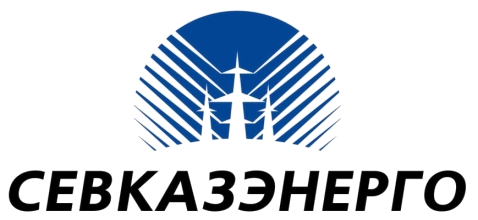 Акционерлік қоғамыАкционерное общество«СЕВКАЗЭНЕРГО»№ ппНаименование показателейЕд. изм.2023 год1Количество обслуживаемых потребителейтыс. ед782Количество абонентов промышленных, бюджетных, коммерческих и прочих потребителейабонент2 4513Протяженность обслуживаемых т/сетейкм229,264Количество сетевых районовшт25Количество перекачивающих НСед516Среднесписочная численность персоналачел.2447Объем передачи и распределения т/энергиитыс. Гкал1365,9738Нормативные технические потери т/энергии%18,48Нормативные технические потери т/энергиитыс. Гкал333,4889Сверхнормативные потери т/энергиитыс. Гкал113,43310Доход от основной деятельностимлн. тенге3 98711Затраты (себестоимость, расходы периода)млн. тенге3 992 12Фин. результат по предприятиюмлн. тенге-41213в т.ч. фин.результат по тарифной сметемлн. тенге-10№ п/пВес целевого показателя, в %Наименование информацииЕдиница измеренияЦелевое значение, принятое на 2023 годФактически значение за 2023 годАбсолютное отклонениеОценка№ п/пВес целевого показателя, в %Наименование информацииЕдиница измеренияЦелевое значение, принятое на 2023 годФактически значение за 2023 годАбсолютное отклонениеОценка1.0,72Мероприятие «Реконструкция тепловых сетей с применением предизолированных трубопроводов»тысяч тенге576 580576 58001.0,72Характеристика мероприятия и показатель измерениякм трубопровода1,0211,02102.Показатели Цели 2 «Обеспечение (повышение) надежности и безопасности услуг, предоставляемых потребителям»2.1.Износ производственных основных средств (магистральных сетей теплоснабжения)%80,8482,741,90Не достигнут2.2.Аварийность (к году, предшествующему году подачи заявки)%173,9178,34,4Не достигнут2.3.Длительность устранения аварий (к году, предшествующему году подачи заявки)%105,550,8-54,7ДостигнутПрочие показатели3.Показатели Цели 3 «Сокращение затрат на предоставление услуг»3.4.Снижение технических потерь%24,0924,650,56Не достигнутв том числе3.4.1нормативные%18,4018,400,00Достигнут3.4.2сверхнормативные%5,696,250,56Не достигнут2.0,26Мероприятие "Приобретение насосного оборудования"     тысяч тенге208 287190 143-18 1442.0,26Характеристика мероприятия и показатель измерения:шт.4403.Показатели Цели 3 «Сокращение затрат на предоставление услуг»3.2.Затраты на электроэнергию (собственные нужды) на единицу услугитенге/Гкал226191-35Достигнут3.0,02Мероприятие "Приобретение теплообменного оборудования с комплектующими"      тысяч тенге14 42916 5452 1163.0,02Характеристика мероприятия и показатель измерения:шт.4402.Показатели Цели 2 «Обеспечение (повышение) надежности и безопасности услуг, предоставляемых потребителям»2.4.Спрос (дополнительный полезный отпуск тепловой энергии), в процентах к году, предшествующему году подачи заявки) %60,660,60Достигнут4.0,00Мероприятие "Приобретение компьютерной техники"      тысяч тенге06 5526 5524.0,00Характеристика мероприятия и показатель измерения:шт.015151.Показатели Цели 1 «Обеспечение (повышение) качества услуг, предоставляемых потребителям»1.3.Длительность обработки заявки потребителя (средняя)часы14,214,20Достигнут5.0,00Мероприятие "Приобретение дизельного генератора"      тысяч тенге0005.0,00Характеристика мероприятия и показатель измеренияшт.0002.Показатели Цели 2 «Обеспечение (повышение) надежности и безопасности услуг, предоставляемых потребителям»2.3.Длительность устранения аварий (на насосных станциях и тепловых пунктах) к году, предшествующему году подачи заявки%31,729,9-1,8Достигнут2.3.1.Длительность устранения аварий (на насосных станциях и тепловых пунктах) часов106100-6Достигнут6.0,00Мероприятие "Капитальный ремонт насосной станции №1"      тысяч тенге044 83144 8316.0,00Характеристика мероприятия и показатель измеренияшт.0002.Показатели Цели 2 «Обеспечение (повышение) надежности и безопасности услуг, предоставляемых потребителям»2.1.Износ производственных основных средств (насосных станций)%76,9676,960ДостигнутИтого: Субъектом достигнуты низкие показатели эффективности реализации инвестиционной программыИтого: Субъектом достигнуты низкие показатели эффективности реализации инвестиционной программыИтого: Субъектом достигнуты низкие показатели эффективности реализации инвестиционной программыИтого: Субъектом достигнуты низкие показатели эффективности реализации инвестиционной программыИтого: Субъектом достигнуты низкие показатели эффективности реализации инвестиционной программыИтого: Субъектом достигнуты низкие показатели эффективности реализации инвестиционной программыИтого: Субъектом достигнуты низкие показатели эффективности реализации инвестиционной программы№                   ппНаименование показателей   Ед.                                        измПредусмотрено в утвержденной тарифной сметеФактически сложившиеся  показатели тарифной сметыОтклонение (%)Причины отклонения№                   ппНаименование показателей   Ед.                                        измПредусмотрено в утвержденной тарифной сметеФактически сложившиеся  показатели тарифной сметыОтклонение (%)Причины отклонения1Затраты на производство товаров и предоставление услуг, всего тыс. тенге3 139 4283 137 293-0,07в том числе:1Материальные затраты, всеготыс. тенге1 338 2861 501 19212,17в том числе:1.2сырье и материалытыс. тенге26 50914 297-46,07Уменьшение затрат связано с отсутствием потенциальных поставщиков в связи с геополитической ситуацией; неоднократным изменением цен в связи с ввозом из-за рубежа некоторых необходимых материалов и за счет экономии по проведенным закупкам. 1.3энергия тыс. тенге327 387382 09216,71Затраты согласно фактических объемов потребления энергии за 2023 год  и действовавших тарифов. 1.4затраты на  подпитку  тепловой сети (ХОВ)тыс. тенге47 58741 138-13,55Снижение затрат в связи с оперативным реагированием при возникновении утечек теплоносителя путем вывода из эксплуатации поврежденных участков трубопровода, локализацией поврежденных участков путем установки технологических заглушек без потери качества теплоснабжения и минимальным количеством отключенных потребителей, оптимизацией гидравлических режимов.1.5затраты на возмещение нормативных технических  потерь тыс. тенге936 8031 063 66513,54Увеличение затрат в связи с увеличением объема отпуска тепловой энергии в сеть предприятия.2Расходы на оплату труда, всеготыс. тенге521 074504 812-3,12в том числе:2.1заработная плата производственного персоналатыс. тенге466 146450 642-3,33Снижение затрат в связи с текучестью производственного персонала2.2социальный налог, социальные отчисления тыс. тенге38 97038 650-0,82Согласно фактически начисленной заработной платы и фактической численности персонала2.3Обязательное социальное медицинское страхованиетыс. тенге13 98413 353-4,51Согласно фактически начисленной заработной платы и фактической численности персонала2.4Обязательные профессиональные  пенсионные взносытыс. тенге1 9742 1679,80Согласно фактически начисленной заработной платы и фактической численности персонала3Амортизация основных средств  и нематериальных активовтыс. тенге621 242619 080-0,35Согласно требованиям МСФО (IAS) 16 «Основные средства», а также в соответствии с Учетной политикой, по состоянию на 31.12.2021г. была проведена переоценка основных средств ТОО «Петропавловские Тепловые Сети», которая повлекла за собой снижение стоимости активов и суммы амортизационных отчислений. 4Ремонт, всего тыс. тенге559 281366 545-34,46Согласно пояснительной запискив том числе:4.1капитальный ремонт, не приводящий к росту стоимости основных фондовтыс. тенге559 281366 545-34,465Прочие затраты тыс. тенге99 546145 66446,33в том числе:5.1Услуги сторонних организаций производственного характератыс. тенге66 72386 64929,86из них5.1.1услуги стороннего транспортатыс. тенге60 81381 12633,40Затраты согласно производственной необходимости и стоимости услуг, предусмотренных договором на 2023 год. На предприятии отсутствует своя специализированная автотехника и при утверждении тарифов на 2021-2025 годы Департаментом затраты не приняты в полном объеме5.1.2поверка тепловых счетчиковтыс. тенге55963713,95В связи с увеличением стоимости услуг5.1.3услуги по испытанию эл.оборудованиятыс. тенге58995962,82В связи с увеличением стоимости услуг5.1.4поверка приборовтыс. тенге1 9432 38122,54В связи с увеличением стоимости услуг5.1.5поверка эл.счетчиков, трансформаторов токатыс. тенге322311-3,42Затраты согласно графику поверки приборов и стоимости услуг, предусмотренных договорами на 2023 год. 5.1.6услуги технической экспертизытыс. тенге1 618475-70,64В связи с удешевлением стоимости услуг5.1.7сбор за размещение отходов производства и потреблениятыс. тенге680-100,00Статья исключена в ходе корректировки. Вместо данной статьи включена статья по новой формулировке «Утилизация отходов» (5.1.10) 5.1.8услуги по ремонту оборудования связитыс. тенге000,005.1.9экспертное обследование готовности энергетического оборудования и сетейтыс. тенге811678-16,40В связи с удешевлением стоимости услуг.5.1.10Утилизация отходовтыс. тенге0820,00Статья включена в ходе корректировки. Увеличение затрат согласно фактическому объему отходов, переданному на утилизацию.5.2Прочие затраты тыс. тенге32 82359 01579,80из них5.2.1вода и канализациятыс. тенге4 8385 1937,34Согласно фактического потребления воды предприятием за 2023 года и действ.тарифов на услуги.5.2.2выплаты работникам имеющим разъездной характер  в пределах обслуживания г. Петропавловска тыс. тенге1 7491 689-3,43Снижение затрат в связи с текучестью персонала5.2.3охрана трудатыс. тенге12 81325 58499,67Согласно производственной необходимости в данных расходах и действ.цен 2023 г. Перерасход в связи с недостаточностью средств, утвержденных в тарифной смете5.2.4услуги по вывозу промышленного мусора,  ТБО, спиленных деревьев и ветоктыс. тенге2 5694 02856,79Согласно фактического образования промышленных и коммунально-бытовых отходов5.2.5услуги связитыс. тенге7397643,38Увеличение затрат согласно производственной необходимости в данных услугах и цен 2023 г на данные услуги.5.2.6канцелярские  товары, бланочная продукциятыс. тенге2 0173 11054,19Согласно потребности предприятия в канцтоварах, бланочной продукции и цен 2023 года5.2.7плата за эмиссии в окружающую средутыс. тенге68702,94Согласно фактически образовавшихся объемов5.2.8расходные материалы к оргтехникетыс. тенге718684-4,74Согласно потребности предприятия в расходных материалах к оргтехнике и цен 2023 года5.2.9пожарно оперативное обслуживание объектовтыс. тенге8118849,00В связи с увеличением стоимости услуг5.2.10услуги по дератизации, дезинсекции и дезинфекциитыс. тенге414661 036,59В связи с увеличением стоимости услуг5.2.11почтово-телеграфные услугитыс. тенге344532,35Согласно отправленной корреспонденции5.2.12повышение квалификации и подготовка кадровтыс. тенге7711 26764,33В связи с увеличением стоимости услуг5.2.13Обязательное страхование работника от  несчастных случаев при исполнении им  трудовых (служебных) обязанностейтыс. тенге4 4802 587-42,25Страховая премия на 2023 г. рассчитана согласно страховому тарифу, установленному законодательством РК и страховой суммы (годового ФОТа, равного фактическому начислению без учета переменной заработной платы и надбавок). Согласно п.11 данного договора с АО "Компания по страхованию жизни "Евразия" был применен поправочный коэффициент для расчета страховой премии (0,3) что привело к уменьшению страховой премии.5.2.14Аттестация рабочих мест по условиям трудатыс. тенге899536-40,38В связи с удешевлением стоимости услуг5.2.15услуги по обеспечению промышленной, пожарной безопасности тыс. тенге27633822,46В связи с увеличением стоимости услуг5.2.16командировочные расходытыс. тенге0500,00Согласно производственной необходимости5.2.17Услуги на обслуживание периметральной охранной сигнализациитыс. тенге01540,00Согласно стоимости услуг предусмотренных заключенным договором на 2023 год.5.2.18Экспертное обследование зданиятыс. тенге02 8960,00Согласно стоимости услуг предусмотренных заключенными договорами на 2023 год.5.2.19Изготовление дубликатов паспортов, инструкции по эксплуатации и дубликатов проекта на подкрановый путь грузоподъемных механизмовтыс. тенге05 0000,005.2.20Услуги по техническому освидетельствованию грузоподъемного оборудования (кран-балок)тыс. тенге09000,00Согласно стоимости услуг предусмотренных заключенным договором на 2023год5.2.21Техническое обслуживание систем АСДУтыс. тенге02 5000,00Согласно стоимости услуг предусмотренных заключенным договором на 2023год5.2.22Ремонт узлов передачи данных АССВ-030 "Взлет АС"тыс. тенге02110,00Согласно стоимости услуг предусмотренных заключенным договором на 2023год5.2.23Страхование узлов передачи данных АСКУТЭтыс. тенге0440,00Ежегодное страхование адаптеров "Взлет" требуется в соответствии с договором о займе от 26.03.2011г. и договоре о внесении изменений от 26.05.2016г. Статья 5.04 страхование. ТОО "ПТС" обязано страховать имущество и предоставлять данные в ЕБРР.5.2.24Страхование гражданско-правовой  ответственности владельцев транспортных средств и техосмотр тыс. тенге0150,00На основании Закона РК "Об обязательном страховании гражданско-правовой ответственности владельцев транспортных средств"IIРасходы периода, всего тыс. тенге645 961859 04432,996Общие административные расходы, всеготыс. тенге225 843123 785-45,196.1заработная плата административного персоналатыс. тенге68 10471 3334,74Согласно фактически начисленной заработной платы и фактической численности персонала6.2социальный налог, социальные отчисления тыс. тенге5 6946 36411,77Согласно фактически начисленной заработной платы и фактической численности персонала6.3Обязательное социальное медицинское страхованиетыс. тенге2 0431 954-4,36Согласно фактически начисленной заработной платы и фактической численности персонала6.4налог на имущество, налог на землю, плата за землютыс. тенге150 00244 134-70,58Согласно требованиям МСФО (IAS) 16 «Основные средства», а также в соответствии с Учетной политикой, по состоянию на 31.12.2021г. была проведена оценка основных средств ТОО «Петропавловские Тепловые Сети», которая повлекла за собой снижение налога на имущество.7прочие затраты тыс. тенге18 84433 30476,74из них7.1амортизация основных средств и нематериальных активовтыс. тенге4394 345889,75Согласно фактически начисленного размера амортизационных отчислений по действующим ОС и ввода ОС7.2командировочные расходытыс. тенге515504-2,14Согласно производственной необходимости.7.3коммунальные услуги (эл.энергия, отопление)тыс. тенге7712 648243,45Затраты согласно фактических объемов потребления энергии за 2023 год  и действовавших тарифов. 7.4услуги связитыс. тенге8911 55874,86Увеличение затрат согласно производственной необходимости в данных услугах и цен 2023г. на данные услуги.7.5периодическая печатьтыс. тенге227120-47,14В связи с удешевлением стоимости услуг7.6услуги стороннего транспортатыс. тенге14 10523 18364,36Затраты согласно производственной необходимости и стоимости услуг, предусмотренных договором на 2023 год. На предприятии отсутствует своя специализированная автотехника и при утверждении тарифов на 2021-2025 годы Департаментом затраты не приняты в полном объеме7.7услуги банкатыс. тенге1 804658-63,53Согласно фактических сумм произведенных платежей и действующих тарифов на услуги обслуживающих предприятие банков в 2023 году7.8охрана трудатыс. тенге92288213,04Согласно производственной необходимости в данных расходах и действ.цен 2023 г. 8другие расходытыс. тенге19 49427 12839,16в том числе:8.1канцелярские товары, бланочная продукциятыс. тенге1 0911 46834,56Согласно потребности предприятия в канцтоварах, бланочной продукции и цен 2023 года8.2плата за использование радиочастотного спектратыс. тенге25331926,09Согласно фактически начисленных платежей за 2023 год8.3услуги СМИ (объявления)тыс. тенге1 1991 46021,77Согласно фактически опубликованных объявлений в СМИ, стоимости услуг СМИ в 2023г. 8.4расходные материалы к оргтехникетыс. тенге267256-4,12Согласно потребности предприятия в расходных материалах к оргтехнике и цен 2023 года8.5содержание зданийтыс. тенге77770,008.6вода и канализациятыс. тенге476334,04Согласно фактического потребления воды предприятием за 2023 года и действ.тарифов на услуги.8.7услуги по дератизации, дезинсекции и дезинфекцииТыс .тенге1282 700,00В связи с увеличением стоимости услуг8.8почтово-телеграфские услугитыс. тенге52531,92Согласно отправленной корреспонденции8.9услуги  нотариусатыс. тенге507-86,00Согласно производственной необходимости8.10повышение квалификации административного персоналаТыс .тенге15016610,67В связи с увеличением стоимости услуг8.11Обязательное страхование работника от  несчастных случаев при исполнении им  трудовых (служебных) обязанностейтыс. тенге856469-45,21Страховая премия на 2023 г. рассчитана согласно страховому тарифу, установленному законодательством РК и страховой суммы (годового ФОТа, равного фактическому начислению без учета переменной заработной платы и надбавок). Согласно п.11 данного договора с АО "Компания по страхованию жизни "Евразия" был применен поправочный коэффициент для расчета страховой премии (0,3) что привело к уменьшению страховой премии.8.12услуги НТБтыс. тенге1100-100,00Затраты не проходили в связи с закрытием Северо-Казахстанского филиала АО «Республиканская научно-техническая библиотека».8.13услуги охранных предприятийтыс. тенге8 78211 34029,13В связи с увеличением стоимости услуг8.14обязательное экологическое страхованиетыс. тенге1 2851 60524,90Экологическое страхование осуществляется в соответствии с п. ст. 129 Экологического кодекса РК8.15услуги по тех.обслуживанию пожарно-охранной сигнализации и системы видеонаблюдениятыс. тенге7021 410100,85В связи с увеличением стоимости услуг8.16Услуги  по  проведению энергетического обследования (энергоаудит)тыс. тенге000,008.17Услуги по приему ливневых поверхностных и промышленных сточных водтыс. тенге1 5091 98931,81В связи с увеличением стоимости услуг8.18.Авторское сопровождение  технической поддржки  информационной системы  теплоснабжающего предприятия  на базе  инструментальных средств  ИГС "CityCom-ТеплоГраф"тыс. тенге3 0630-100,00В связи с отсутствием необходимости в данных услугах8.19Услуги по организации и проведению  второго надзорного аудита по системе менеджмента качества, первого надзорного аудита по системе экологического менеджмента и по системе менеджмента охраны здоровья и обеспечения безопасности трудатыс. тенге000,008.20услуги по обеспечению промышленной, пожарной безопасности тыс. тенге000,008.21Ремонтно-восстановительные работы системы видеонаблюдениятыс. тенге07000,00Согласно стоимости услуг предусмотренных заключенным договором на 2023год8.22Услуги по техническому обслуживанию и дозаправке кондиционеровтыс. тенге02660,00Согласно стоимости услуг предусмотренных заключенным договором на 2023год8.23Услуги по проведению аудита в области пожарной безопасноститыс. тенге02500,00Согласно стоимости услуг предусмотренных заключенным договором на 2023год8.24Услуги по обслуживанию тревожной сигнализации объектов КППтыс. тенге01160,00Согласно стоимости услуг предусмотренных заключенным договором на 2023год8.25Ведение и предоставление в пользование единго номенклатурного справочника товаров, работ и услугтыс. тенге02480,00Согласно стоимости услуг предусмотренных заключенным договором на 2023год8.26Услуги переводчикатыс. тенге0680,00Согласно стоимости услуг предусмотренных заключенным договором на 2023год8.27Доступ к электронной торговой площадкетыс. тенге04 7700,00Согласно стоимости услуг предусмотренных заключенным договором на 2023год9Расходы на выплату вознаграждений  по займу тыс. тенге381 780674 82776,76В связи с увеличением процентной ставки по кредиту: с января по июль процентная ставка составляла 22,73%, с июля по декабрь 16,27%. При подаче заявки на тариф 2021-2025гг процентная ставка составляла 11,5%.IIIВсего затрат на предоставление услугтыс. тенге3 785 3893 996 3375,57IVДоход (РБА*СП)тыс. тенге565 474305 347VРегулируемая база задействованных активов (РБА)тыс. тенге3 218 2433 231 1900,40VIВсего доходовтыс. тенге4 350 8634 301 684-1,13Сумма необоснованно полученного дохода в связи с неисполнением инвестиционной программы 2022 годатыс. тенге129 664130 4490,61Сумма дохода, полученная в результате увеличения фактического объема по передаче и распределению тепловой энергии, относительно объема, предусмотренного в тарифной смете на 2021 год, за вычетом условно-переменных расходовтыс. тенге136 347137 1720,61Сумма возврата от изменения стоимости стратегического товара за 2022 год на основании изменения тарифа на тепловую энергию для возмещения нормативных технических потерь тыс. тенге47 12647 4110,60Всего доходов, за вычетом суммы необоснованно полученного дохода, также суммы дохода, полученного в результате увеличения фактического объема и суммы возврата от изменения стратегического товара за 2022 годтыс. тенге4 037 7263 986 652-1,26VIIОбъем предоставляемых услугтыс. Гкал1 357,7551 365,9730,61Увеличение объема передачи и распределения т\э связано с резким перепадом и продолжительным периодом низких температур наружного воздуха (от -0,1 °С до -35,8 °С), а также вводом дополнительных мощностей в 4 кв. 2023г.VIIIНормативные технические потери тыс. Гкал308,384333,4888,14%18,4018,40IXТариф (без НДС)тенге/         Гкал2 973,832879,96/ 2973,83С 1.01.2023 – 30.06.2023 гг. действовал тариф 2879,96 тенге без НДС/Гкал (3 225,56 тенге с НДС/Гкал), утвержденный приказом Департамента Комитета по регулированию естественных монополий Министерства национальной экономики Республики Казахстан по Северо-Казахстанской области от 23.12.2022года № 76-ОД. С 1.07.2023 – 31.12.2023 гг. действовал тариф 2973,83 тенге без НДС/Гкал (3 330,69 тенге с НДС/Гкал), утвержденный приказом Департамента Комитета по регулированию естественных монополий Министерства национальной экономики Республики Казахстан по Северо-Казахстанской области от 17.07.2023 года № 94-ОД.№                   ппНаименование показателей   Ед.                                        измПредусмотрено в заявлении об изменении тарифной сметы без повышения тарифаФактически сложившиеся  показатели тарифной сметыОтклонение (%)Причины отклонения№                   ппНаименование показателей   Ед.                                        измПредусмотрено в заявлении об изменении тарифной сметы без повышения тарифаФактически сложившиеся  показатели тарифной сметыОтклонение (%)Причины отклонения1Затраты на производство товаров и предоставление услуг, всего тыс. тенге3 041 6143 137 2933,15в том числе:1Материальные затраты, всеготыс. тенге1 433 0191 501 1924,76в том числе:1.2сырье и материалытыс. тенге9 26814 29754,26В связи с увеличением стоимости материалов1.3энергия тыс. тенге400 524382 092-4,60Затраты согласно фактических объемов потребления энергии за 2023 год  и действовавших тарифов. 1.4затраты на  подпитку  тепловой сети (ХОВ)тыс. тенге43 52241 138-5,48Снижение затрат в связи с оперативным реагированием при возникновении утечек теплоносителя путем вывода из эксплуатации поврежденных участков трубопровода, локализацией поврежденных участков путем установки технологических заглушек без потери качества теплоснабжения и минимальным количеством отключенных потребителей, оптимизацией гидравлических режимов.1.5затраты на возмещение нормативных технических  потерь тыс. тенге979 7051 063 6658,57Увеличение затрат в связи с увеличением объема отпуска тепловой энергии в сеть предприятия.2Расходы на оплату труда, всеготыс. тенге520 061504 812-2,93в том числе:2.1заработная плата производственного персоналатыс. тенге466 146450 642-3,33Снижение затрат в связи с текучестью производственного персонала2.2социальный налог, социальные отчисления тыс. тенге38 56438 6500,22Согласно фактически начисленной заработной платы и фактической численности персонала2.3Обязательное социальное медицинское страхованиетыс. тенге13 37713 353-0,18Согласно фактически начисленной заработной платы и фактической численности персонала2.4Обязательные профессиональные  пенсионные взносытыс. тенге1 9742 1679,78Согласно фактически начисленной заработной платы и фактической численности персонала3Амортизация основных средств  и нематериальных активовтыс. тенге621 242619 080-0,35Согласно требованиям МСФО (IAS) 16 «Основные средства», а также в соответствии с Учетной политикой, по состоянию на 31.12.2021г. была проведена переоценка основных средств ТОО «Петропавловские Тепловые Сети», которая повлекла за собой снижение стоимости активов и суммы амортизационных отчислений. 4Ремонт, всего тыс. тенге330 000366 54511,07Согласно пояснительной запискив том числе:4.1капитальный ремонт, не приводящий к росту стоимости основных фондовтыс. тенге330 000366 54511,075Прочие затраты тыс. тенге137 292145 6646,10в том числе:5.1Услуги сторонних организаций производственного характератыс. тенге84 82086 6492,16из них5.1.1услуги стороннего транспортатыс. тенге80 00081 1261,41Затраты согласно производственной необходимости и стоимости услуг, предусмотренных договором на 2023 год. На предприятии отсутствует своя специализированная автотехника и при утверждении тарифов на 2021-2025 годы Департаментом затраты не приняты в полном объеме5.1.2поверка тепловых счетчиковтыс. тенге6376370,005.1.3услуги по испытанию эл.оборудованиятыс. тенге9599590,005.1.4поверка приборовтыс. тенге1 9432 38122,54Затраты согласно графику поверки приборов и стоимости услуг на 2023 год. 5.1.5поверка эл.счетчиков, трансформаторов токатыс. тенге51311509,80Затраты согласно графику поверки приборов и стоимости услуг на 2023 год. 5.1.6услуги технической экспертизытыс. тенге4754750,005.1.7сбор за размещение отходов производства и потреблениятыс. тенге000,005.1.8услуги по ремонту оборудования связитыс. тенге000,005.1.9экспертное обследование готовности энергетического оборудования и сетейтыс. тенге6786780,005.1.10Утилизация отходовтыс. тенге77826,49Статья включена в ходе корректировки. Увеличение затрат согласно фактическому объему отходов, переданному на утилизацию.5.2Прочие затраты тыс. тенге52 47259 01512,47из них5.2.1вода и канализациятыс. тенге4 8385 1937,34Согласно фактического потребления воды предприятием за 2023 года и действ.тарифов на услуги.5.2.2выплаты работникам имеющим разъездной характер  в пределах обслуживания г. Петропавловска тыс. тенге1 5501 6898,97Согласно производственной необходимости5.2.3охрана трудатыс. тенге25 00025 5842,34Согласно производственной необходимости в данных расходах и действ.цен 2023 г. Перерасход в связи с недостаточностью средств, утвержденных в тарифной смете5.2.4услуги по вывозу промышленного мусора,  ТБО, спиленных деревьев и ветоктыс. тенге3 9654 0281,59Согласно фактического образования промышленных и коммунально-бытовых отходов5.2.5услуги связитыс. тенге7577640,92Увеличение затрат согласно производственной необходимости в данных услугах и цен 2023 г на данные услуги.5.2.6канцелярские  товары, бланочная продукциятыс. тенге2 6143 11018,97Согласно потребности предприятия в канцтоварах, бланочной продукции согласно заключенных договоров на 2023 год и цен 2023 года5.2.7плата за эмиссии в окружающую средутыс. тенге68702,94Согласно фактически образовавшихся объемов5.2.8расходные материалы к оргтехникетыс. тенге6636843,17Согласно потребности предприятия в расходных материалах к оргтехнике согласно заключенных договоров на 2023 год и цен 2023 года5.2.9пожарно оперативное обслуживание объектовтыс. тенге8848840,005.2.10услуги по дератизации, дезинсекции и дезинфекциитыс. тенге4664660,005.2.11почтово-телеграфные услугитыс. тенге545800,00Согласно отправленной корреспонденции5.2.12повышение квалификации и подготовка кадровтыс. тенге1 2631 2670,32В связи с увеличением стоимости услуг5.2.13Обязательное страхование работника от  несчастных случаев при исполнении им  трудовых (служебных) обязанностейтыс. тенге2 5672 5870,78Страховая премия на 2023 г. рассчитана согласно страховому тарифу, установленному законодательством РК и страховой суммы (годового ФОТа, равного фактическому начислению без учета переменной заработной платы и надбавок). Согласно п.11 данного договора с АО "Компания по страхованию жизни "Евразия" был применен поправочный коэффициент для расчета страховой премии (0,3) что привело к уменьшению страховой премии.5.2.14Аттестация рабочих мест по условиям трудатыс. тенге5005367,20Согласно стоимости услуг предусмотренных заключенным договором на 2023 год.5.2.15услуги по обеспечению промышленной, пожарной безопасности тыс. тенге3383380,005.2.16командировочные расходытыс. тенге0500,00Согласно производственной необходимости5.2.17Услуги на обслуживание периметральной охранной сигнализациитыс. тенге1541540,005.2.18Экспертное обследование зданиятыс. тенге1 8402 89657,39Согласно  потребности предприятия и стоимости услуг на 2023 год.5.2.19Изготовление дубликатов паспортов, инструкции по эксплуатации и дубликатов проекта на подкрановый путь грузоподъемных механизмовтыс. тенге5 0005 0000,005.2.20Услуги по техническому освидетельствованию грузоподъемного оборудования (кран-балок)тыс. тенге09000,00Согласно стоимости услуг предусмотренных заключенным договором на 2023год5.2.21Техническое обслуживание систем АСДУтыс. тенге02 5000,00Согласно стоимости услуг предусмотренных заключенным договором на 2023год5.2.22Ремонт узлов передачи данных АССВ-030 "Взлет АС"тыс. тенге02110,00Согласно стоимости услуг предусмотренных заключенным договором на 2023год5.2.23Страхование узлов передачи данных АСКУТЭтыс. тенге0440,00Ежегодное страхование адаптеров "Взлет" требуется в соответствии с договором о займе от 26.03.2011г. и договоре о внесении изменений от 26.05.2016г. Статья 5.04 страхование. ТОО "ПТС" обязано страховать имущество и предоставлять данные в ЕБРР.5.2.24Страхование гражданско-правовой  ответственности владельцев транспортных средств и техосмотр тыс. тенге0150,00На основании Закона РК "Об обязательном страховании гражданско-правовой ответственности владельцев транспортных средств"IIРасходы периода, всего тыс. тенге743 775859 04415,506Общие административные расходы, всеготыс. тенге119 432123 7853,646.1заработная плата административного персоналатыс. тенге68 10471 3334,74Согласно фактически начисленной заработной платы и фактической численности персонала6.2социальный налог, социальные отчисления тыс. тенге5 6946 36411,77Согласно фактически начисленной заработной платы и фактической численности персонала6.3Обязательное социальное медицинское страхованиетыс. тенге2 0431 954-4,36Согласно фактически начисленной заработной платы и фактической численности персонала6.4налог на имущество, налог на землю, плата за землютыс. тенге43 59144 1341,25Согласно требованиям МСФО (IAS) 16 «Основные средства», а также в соответствии с Учетной политикой, по состоянию на 31.12.2021г. была проведена оценка основных средств ТОО «Петропавловские Тепловые Сети», которая повлекла за собой снижение налога на имущество.7прочие затраты тыс. тенге27 93033 30419,24из них7.1амортизация основных средств и нематериальных активовтыс. тенге4394 345889,75Согласно фактически начисленного размера амортизационных отчислений по действующим ОС и ввода ОС7.2командировочные расходытыс. тенге50504908,00Согласно производственной необходимости.7.3коммунальные услуги (эл.энергия, отопление)тыс. тенге2 7292 648-2,97Затраты согласно фактических объемов потребления энергии за 2023 год  и действовавших тарифов. 7.4услуги связитыс. тенге7041 558121,31Увеличение затрат согласно производственной необходимости в данных услугах и цен 2023г. на данные услуги.7.5периодическая печатьтыс. тенге1201200,00В связи с удешевлением стоимости услуг7.6услуги стороннего транспортатыс. тенге23 00023 1830,80Затраты согласно производственной необходимости и стоимости услуг, предусмотренных договором на 2023 год.7.7услуги банкатыс. тенге6006589,67Согласно фактических сумм произведенных платежей и действующих тарифов на услуги обслуживающих предприятие банков в 2023 году7.8охрана трудатыс. тенге2882880,008другие расходытыс. тенге20 40027 12832,98в том числе:8.1канцелярские товары, бланочная продукциятыс. тенге1 2641 46816,14Согласно потребности предприятия в канцтоварах, бланочной продукции согласно заключенных договоров на 2023 год и цен 2023 года8.2плата за использование радиочастотного спектратыс. тенге25331926,09Согласно фактически начисленных платежей за 2023 год8.3услуги СМИ (объявления)тыс. тенге8681 46068,20Согласно фактически опубликованных объявлений в СМИ, стоимости услуг СМИ в 2023г. 8.4расходные материалы к оргтехникетыс. тенге15725663,06Согласно потребности предприятия в расходных материалах к оргтехнике согласно заключенных договоров на 2023 год и цен 2023 года8.5содержание зданийтыс. тенге77770,008.6вода и канализациятыс. тенге476334,04Согласно фактического потребления воды предприятием за 2023 года и действ.тарифов на услуги.8.7услуги по дератизации, дезинсекции и дезинфекцииТыс .тенге28280,008.8почтово-телеграфские услугитыс. тенге4531 225,00Согласно отправленной корреспонденции8.9услуги  нотариусатыс. тенге070,00Согласно производственной необходимости8.10повышение квалификации административного персоналаТыс .тенге169166-1,78В связи с увеличением стоимости услуг8.11Обязательное страхование работника от  несчастных случаев при исполнении им  трудовых (служебных) обязанностейтыс. тенге489469-4,09Страховая премия на 2023 г. рассчитана согласно страховому тарифу, установленному законодательством РК и страховой суммы (годового ФОТа, равного фактическому начислению без учета переменной заработной платы и надбавок). Согласно п.11 данного договора с АО "Компания по страхованию жизни "Евразия" был применен поправочный коэффициент для расчета страховой премии (0,3) что привело к уменьшению страховой премии.8.12услуги НТБтыс. тенге000,008.13услуги охранных предприятийтыс. тенге11 34011 3400,008.14обязательное экологическое страхованиетыс. тенге1 6051 6050,008.15услуги по тех.обслуживанию пожарно-охранной сигнализации и системы видеонаблюдениятыс. тенге1 4101 4100,008.16Услуги  по  проведению энергетического обследования (энергоаудит)тыс. тенге000,008.17Услуги по приему ливневых поверхностных и промышленных сточных водтыс. тенге1 9891 9890,008.18.Авторское сопровождение  технической поддржки  информационной системы  теплоснабжающего предприятия  на базе  инструментальных средств  ИГС "CityCom-ТеплоГраф"тыс. тенге000,008.19Услуги по организации и проведению  второго надзорного аудита по системе менеджмента качества, первого надзорного аудита по системе экологического менеджмента и по системе менеджмента охраны здоровья и обеспечения безопасности трудатыс. тенге000,008.20услуги по обеспечению промышленной, пожарной безопасности тыс. тенге000,008.21Ремонтно-восстановительные работы системы видеонаблюдениятыс. тенге7007000,00Согласно стоимости услуг предусмотренных заключенным договором на 2023год8.22Услуги по техническому обслуживанию и дозаправке кондиционеровтыс. тенге02660,00Согласно стоимости услуг предусмотренных заключенным договором на 2023год8.23Услуги по проведению аудита в области пожарной безопасноститыс. тенге02500,00Согласно стоимости услуг предусмотренных заключенным договором на 2023год8.24Услуги по обслуживанию тревожной сигнализации объектов КППтыс. тенге01160,00Согласно стоимости услуг предусмотренных заключенным договором на 2023год8.25Ведение и предоставление в пользование единго номенклатурного справочника товаров, работ и услугтыс. тенге02480,00Согласно стоимости услуг предусмотренных заключенным договором на 2023год8.26Услуги переводчикатыс. тенге0680,00Согласно стоимости услуг предусмотренных заключенным договором на 2023год8.27Доступ к электронной торговой площадкетыс. тенге04 7700,00Согласно стоимости услуг предусмотренных заключенным договором на 2023год9Расходы на выплату вознаграждений  по займу тыс. тенге576 013674 82717,15В связи с увеличением процентной ставки по кредиту: с января по июль процентная ставка составляла 22,73%, с июля по декабрь 16,27%. При подаче заявки на тариф 2021-2025гг процентная ставка составляла 11,5%.IIIВсего затрат на предоставление услугтыс. тенге3 785 3893 996 3375,57IVДоход (РБА*СП)тыс. тенге565 474305 347VРегулируемая база задействованных активов (РБА)тыс. тенге3 218 2433 231 1900,40VIВсего доходовтыс. тенге4 350 8634 301 684-1,13Сумма необоснованно полученного дохода в связи с неисполнением инвестиционной программы 2022 годатыс. тенге129 664130 4490,61Сумма дохода, полученная в результате увеличения фактического объема по передаче и распределению тепловой энергии, относительно объема, предусмотренного в тарифной смете на 2021 год, за вычетом условно-переменных расходовтыс. тенге136 347137 1720,61Сумма возврата от изменения стоимости стратегического товара за 2022 год на основании изменения тарифа на тепловую энергию для возмещения нормативных технических потерь тыс. тенге47 12647 4110,60Всего доходов, за вычетом суммы необоснованно полученного дохода, также суммы дохода, полученного в результате увеличения фактического объема и суммы возврата от изменения стратегического товара за 2022 годтыс. тенге4 037 7263 986 652-1,26VIIОбъем предоставляемых услугтыс. Гкал1 357,7551 365,9730,61Увеличение объема передачи и распределения т\э связано с резким перепадом и продолжительным периодом низких температур наружного воздуха (от -0,1 °С до -35,8 °С), а также вводом дополнительных мощностей в 4 кв. 2023г.VIIIНормативные технические потери тыс. Гкал308,384333,4888,14%18,4018,40IXТариф (без НДС)тенге/         Гкал2 973,832879,96/ 2973,83С 1.01.2023 – 30.06.2023 гг. действовал тариф 2879,96 тенге без НДС/Гкал (3 225,56 тенге с НДС/Гкал), утвержденный приказом Департамента Комитета по регулированию естественных монополий Министерства национальной экономики Республики Казахстан по Северо-Казахстанской области от 23.12.2022года № 76-ОД. С 1.07.2023 – 31.12.2023 гг. действовал тариф 2973,83 тенге без НДС/Гкал (3 330,69 тенге с НДС/Гкал), утвержденный приказом Департамента Комитета по регулированию естественных монополий Министерства национальной экономики Республики Казахстан по Северо-Казахстанской области от 17.07.2023 года № 94-ОД.